Pole ShiftAn ancient tree that contains a record of a reversal of Earth's magnetic field has been discovered in New Zealand. The tree—an Agathis australis, better known as its Māori name kauri—was found in Ngawha, on New Zealand's North Island, during excavation work for the expansion of a geothermal power plant, stuff.nz reports.The tree, which had been buried in 26 feet of soil, measures eight feet in diameter and 65 feet in length. Carbon dating revealed it lived for 1,500 years, between 41,000 and 42,500 years ago."There's nothing like this anywhere in the world," Alan Hogg, from New Zealand's University of Waikato, told the website. "This Ngāwhā kauri is unique."The lifespan of the kauri tree covers a point in Earth's history when the magnetic field almost reversed. At this time, the magnetic north and south went on an excursion but did not quite complete a full reversal.Earth's magnetic field is thought to be generated by the iron in the planet's core. As it moves around, it produces electric currents that extend far into space. The magnetic field acts as a barrier, protecting Earth from the solar wind. This is a stream of charged particles from the Sun that could strip away the ozone layer if it were to impact the atmosphere.When the magnetic field reverses—or attempts to—it gets weaker, leading to more radiation from the Sun getting through. Previously, scientists have linked extinction events to magnetic field reversals.The newly discovered kauri tree's rings contain a complete record of a near-reversal—the first time a tree that lived during the entire event has ever been found. "It's the time it takes for this movement to occur that is the critical thing...We will map these changes much more accurately using the tree rings," Hogg told stuff.nz.The kauri tree unearthed during the expansion of the Ngāwhā Generation geothermal power plant.NELSON PARKER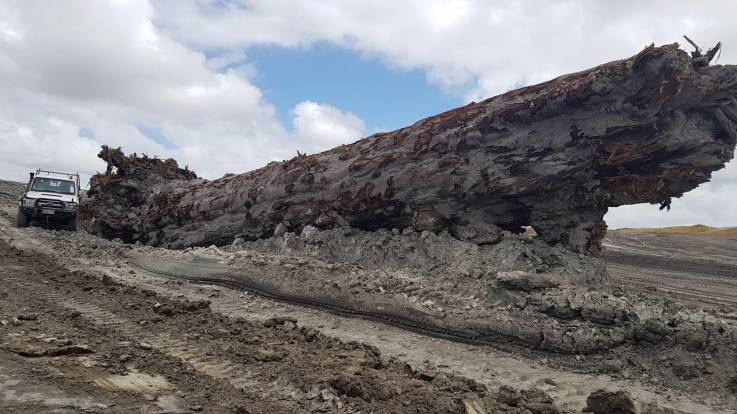 Samples of the tree are now being analyzed by scientists, led by Chris Turney from the University of New South Wales—an expert in paleoclimatology and climate change. Understanding what happened to the tree during the event could provide an insight into what we should expect the next time it happens. "We will have increased cosmic radiation. It will take out satellites and it might take out other communication infrastructure," Hogg said.Turney told Newsweek: "The precious thing is this huge, lonely tree grew for some 1700 years across a remarkable period in our planet's history when the Earth's magnetic field flipped some 42,000 years ago, a period known as the Laschamp Excursion. Funded by the Australian Research Council we're undertaking detailed measurements of the radioactive form of carbon through the tree rings."Magnetic field reversals happen at random intervals, although in the last 20 millions years it appears to have settled into a pattern, happening once every 200,000 to 300,000 years, NASA says. The last full reversal took place around 780,000 years ago.Scientists recently announced the magnetic north pole had moved unexpectedly. Instead of tracking steadily from the Canadian Arctic towards Siberia, it sped up so much that researchers had to update the World Magnetic Model (WMM)—a representation of Earth's magnetic field that is used by GPS systems worldwide."Because the Earth's magentic field has a major effect on how much radiocarbon carbon is formed in the upper atmosphere, these precious analyses will allow us to investigate the magnitude and rate of change when the magnetic field reversed during the Laschamp; something not possible before and of great interest given recent changes in the Earth's magnetic field," The DNA TrapWomen “harvest” every male’s DNA, according to a new study.  Women retain and carry living DNA from every man with whom they have sexual intercourse.  This bombshell discovery has been unearthed during a brand-new study by the University of Seattle and the Fred Hutchinson Cancer Research Center.The scientific study actually discovered the shocking information by accident.  Scientists were initially attempting to identify whether ladies who were pregnant with a son are more susceptible to specific neurological illnesses that take place more regularly in males.  But as the scientists picked apart the female brain, the research study began to drift hugely off course.Women harvest DNAWhat they actually found, however, is that the female brain is far more complex than we previously believed.  The research study found that female brains typically harvest “male microchimerism.”Or, to put it simply; they found the existence of male DNA that stemmed from other individuals.  These cells are genetically unique from those that make up the “host” female.  These cells are genetically unique from those that make up the “host” female.  According to the research, the study reports:“63% OF THE FEMALES (37 OF 59) TESTED HARBORED MALE MICROCHIMERISM IN THE BRAIN.“MALE MICROCHIMERISM WAS PRESENT IN MULTIPLE BRAIN REGIONS.”So 63% of women carry male DNA cells that live in their brains.  Clearly, the scientists wanted to know where the male DNA originated from.  Perhaps you would naturally assume it was inherited from the woman’s father?  No. Your father’s DNA integrates with your mother’s to create your special DNA.  So where else could it come from?  Through the study, the researchers presumed that the most likely answer was that male DNA found living in the female brain came from a male pregnancy.That was the safe, politically correct assumption.  However, these researchers were living in denial.  Since, when they conducted an autopsy, the brains of ladies who had actually never ever even been pregnant, not to mention with a male kid, they STILL discovered male DNA cells common in the female brain.At this point, the scientists were baffled.  Despite their confusion, they did their best to cover-up the proof up until they could understand and discuss it.  They buried it in various sub-studies and posts, but if you sort through them all you will find the damning declaration.There’s one line that gives the game away and describes precisely where these male DNA cells originate from.  What are they so afraid of?  “CONCLUSIONS: Male microchimerism was not irregular in females without sons.“Besides known pregnancies, other possible sources of male microchimerism include unrecognized spontaneous abortion, disappeared male twin, an older sibling transferred by the maternal blood circulation, or SEXUAL INTERCOURSE.“Male microchimerism was substantially more frequent and levels were greater in ladies with induced abortion than in women with other pregnancy histories.“More research studies are needed to figure out specific origins of male microchimerism in women.”So according to the scientists, the possible sources of the male DNA cells residing in the women’s brains are:·         an abortion the female was unaware of·         a male twin that disappeared·         an older sibling transferred by the maternal flow·         sexual intercourseThinking about the reality that 63% of women have male DNA cells living in the recesses of their brain, which of the above possibilities do you think is the most likely origin of the male DNA?  The first 3 alternatives use a very little portion of ladies.  They could not potentially represent the 63% figure. The fourth choice? It’s rather more typical.The answer is 4. Sex.This has crucial ramifications for females.  DNA stays with women for life.  Every male you absorb spermatazoa from becomes a living part of you for life.  The women autopsied in this research study were elderly.  Some had been carrying the living male DNA inside them for well over 50 years.Sperm is alive.  It is living cells.  When it is injected into you it swims and swims until it crashes headlong into a wall, and then it attaches and burrows into your flesh.  If it’s in your mouth it swims and climbs into your nasal passages, inner ear, and behind your eyes.  Then it digs in.It enters your bloodstream and collects in your brain and spine.  Like something out of a sci-fi movie, it becomes a part of you and you cannot eliminate it.  We are only now beginning to understand the full power and implications of sexual intercourse.  The Persian RevolutionHistory is written by the victors.  You know that.  The losers don’t have access to the printing presses, or the libraries, or for that matter to the internet anymore.  The world has been ruled not by law, but by tyrants for thousands of years.  Until America was founded.  That declaration of independence was only possible because the human will to be free resonated with the bounty of the earth, creating a velocity great enough to break the gravitational pull of blood and smoke.In those days it was the British that ruled the world, and the global syndicate was happy.  Earth was a planet of despair and debauchery, just the way they wanted.  There was no such thing as hope.  Now, there is a strange word.  What is it Princess Leia said?  “Revolutions are built on hope.”   The theme of super-heroes was created to battle evil forces so powerful and fearful that only dangerous beings willing to fight for humankind could stop them.  At first, it was the Nazis.  Then it was aliens and mutants and super-genius villains that could outthink mortals to manifest their insanity.  But there is really no such thing as super-heroes.  There are only heroes.One by one, they were drawn to the wilderness.  One by one they gathered together and hoped late into the night.  They got up early the next day, and the next, and they built a nation out of stone and timber and iron.  The Earth gave it to them, in fact it saved it deep in the ground for them, and yielded it to them.And when the day came for that impossible fight, they won.  Well, they won the battle.  The global syndicate did not surrender.  It regrouped.  Again and again it came back to destroy America from without, and again and again the Earth and will of freedom prevailed.  And  then the strategy changed.  They slipped into our government.  They soaked into our neighborhoods and became part of our councils and our schools and our entertainment and ultimately our laws.  Within 30 years the rule of law became, the rule by law.  In another 50 years, our government of, by, and for the people looked just like the tyranny we sailed against 243 years ago.The language has changed, but the words are the same.  The weapons have become more terrible, but their effect is the same.  The hope is still there, but it has been divided through an insidious process called diversity, so that it is unrecognizable.  We are not resonating with the Earth.  We are not resonating with out neighbors.  And what of the super-hero? Although she cannot be defeated in open battle, the global syndicate knows how to drive her into despair.  They go after the friends and the loved ones of the hero.  They feed their gold and their oil and their radioactive hatred to the proxies, who only know death and despair in the dust they consume.  They dangle the innocent off the cliff, knowing the heroes will come to the rescue.  And we come.  And while the invasion pours over our borders to masticate our sovereignty into tatters, far away the battle threatens to plunge the entire world into nuclear fallout.  While out economy surges with brilliant entrepreneurs pulling at the wagons mired in the sludge of corruption, the Fed wraps it oily filthy rags around their faces by raising interest rates, choking off the air their lungs require to get the wheels turning again.  Humankind itself is on that wagon.  And, where are the heroes?  They are standing, toe to toe with the villain far away from here, holding back the first blow.The Nicolaitan Band of the global syndicate is trying to manifest a future as well.  But their air has been cut off too.  The flow of money has been stopped.  They never stop attempting to smuggle their gold to hungry customers, in order to finance their war against humans, but the heroes are too many and too powerful.  So they enslave countries full of people and pound their armor with their swords to make the heroes afraid.The mighty Persia was seized by evil in 1935 and renamed Iran.  It means Land of Aryans, showing the unswerving alliance with Adolph Hitler’s Third Reich.  That Reich was crushed, but there was a fourth, and now a fifth Reich that lives on.  Persia’s captors are still in power, and they have terrorized the Earth for many decades.  A few days ago, they attempted to smuggle oil to Syria, to feed the battle front, but also to make enough money to remain in power.  The British, once the enemy of the planet and now its ally, stopped the ship, boarded it, and took the cargo in the name of the heroes. British Royal Marines boarded the ship off the coast of the British territory on Thursday and seized it over accusations it was breaking sanctions by taking oil to Syria. They landed a helicopter on the moving vessel in pitch darknessU.S. President Donald Trump, while not specifically mentioning the supertanker incident, repeated a warning to Tehran: “We’ll see what happens with Iran. Iran has to be very, very careful,” he told reporters at the White House.Persia’s captors responded with more swords pounding on more armor.“If Britain does not release the Iranian oil tanker, it is the authorities’ duty to seize a British oil tanker,” Mohsen Rezai said on Twitter.The Revolutionary Guard’s commander says Iran should seize UK oil tanker if Iranian vessel not released.  Words of war, to be sure.  The move escalates a confrontation between Iran and the West just weeks after the United States called off air strikes on Iran minutes before impact, and draws Washington’s close ally into a crisis in which European powers had striven to appear neutral.Tehran summoned the British ambassador on Thursday to voice “its very strong objection to the illegal and unacceptable seizure” of its ship, a move that also eliminated doubt about the ownership of the vessel.THIN LINEEuropean countries have walked a thin line since last year when the United States ignored their pleas and pulled out of a pact between Iran and world powers that gave Tehran access to global trade in return for curbs on its nuclear program.  Foreign Ministry spokesman Abbas Mousavi said the crude oil cargo was from Iran. The ship’s paperwork had said the oil was from neighboring Iraq, but tracking data reviewed by Reuters suggested it had loaded at an Iranian port.  Over the past two months, Washington has sharply tightened sanctions against Tehran, including sanctions on the personal finances of the Ayatollah.  He has to borrow money for a big mac, and the purpose is the halting of its oil exports altogether. If the oil cannot move, the country’s revenue stops altogether.  The moves have largely driven Iran from mainstream markets and forced it to find unconventional ways to sell crude.The confrontation has taken on a military dimension in recent weeks, with Washington accusing Iran of attacking ships in the Gulf and Iran shooting down a U.S. drone. Trump ordered, then canceled, retaliatory strikes.  With nuclear diplomacy at the heart of the crisis, Iran announced this week it had amassed more fissile material than allowed under its deal, and said it would purify uranium to a higher degree than permitted from July 7.“WARNING THE IRANIANS”The Gibraltar spokesman said the 28-member crew, who have remained on board the supertanker, were mainly Indians with some Pakistanis and Ukrainians. Police and customs officials remained on board the vessel to carry out their investigation, but the Royal Marines were no longer present.While the European Union has not followed the United States in imposing broad sanctions against Iran, it has had measures in place since 2011 that prohibit sales of oil to Syria.  Gibraltar said on Friday it had obtained an order extending the detention of the supertanker by 14 days because there were grounds to believe it was breaking sanctions by taking crude oil to Syria.Olivier Dorgans, an economic sanctions expert at Hughes Hubbard & Reed law firm in Paris, said the British move appeared intended to send a warning to the Iranians that if they pushed on with their nuclear breaches, European countries would act:“This was done for political effect. The British are warning the Iranians.”And so the heroes stand firm, and wait.  The global syndicate can wait as well.  They are timeless and ageless, and they must, they will wait a generation to accomplish their mission of capturing the souls of the entire human race.  They are close.  47% of the world is steeped in hatred and despair and will kill the rest of the world for a bowl of pottage.Does this syndicate have a name?  Yes.  In this dimension, it is called socialism.  Watch your eyes, Earth explorers.Soul CyclesThe path a consciousness takes is like the thread of a spider’s web.  As we travel, the vibrations proliferate along the thread. When we approach a juxtaposition, there may be thousands of threads, each going in a different direction.  The power of choice and free will is what makes human souls unique in the universe.According to karmic teachings, we travel with the same souls, only inside different biological transducers and in different roles. Some believe the soul goes through this cycle of physical incarnation because it has some kind of debt or obligation i.e. is not entirely free. Through interaction with others we are given the opportunity to free ourselves from the shackles of karma.I believe that judgment is an instantaneous rate of change.  It takes energy and discipline to make the change, but the creative and loving direction of a soul can occur with a simple change of heart.  How long we travel that rate of increase is entirely up to us, and not under the control of any god or a whole host of gods.  Were it not so, the entire universe would collapse.Karma is nothing but the fruits of our actions and the things that we dwell upon.   We are source, and thus our manifestations contribute to the average reality of the universe.  In that sense, we are the creators of the universe, or individually the editors of the universe. If we lack love, we are consciously or unconsciously hurting others, and ourselves. Now we are in this karma bank to resolve any residual loans, all by the law which is the same for everybody.  Does that mean that you must suffer an entire mortal lifetime to repay the debt of pain and grief you perpetrated in your past life?  No.  Not exactly.  As I said, judgment is an instantaneous rate of change.  However, if you were a tyrannical genocidal maniac in a past life, what is the probability that you will change in this life?  The truth is that there are evil souls.  We fought a war against them, and they were cast out of heaven.  They were forbidden from possessing the bodies made for Adam and Eve.  It’s called enmity.  It’s why you’re still intact.  But, they found another way to Earth and mortal life and a way to join the cycle of immortality through reincarnation.  They went around the well of souls and came here anyway.  The bodies they use had to be transported here, and then they bred with the mortals here on this world.  The same way Noah and his people came here to breed with the mortals here on this world.  Karmic records are stored in Akasha (the memory of the universe) that are not available to our conscious awareness.  That does not mean we cannot access those records.  We do.  It must be done with the subconscious mind, a far faster baud rate than the conscious mind.  Learning the skill of making memory withdrawals so that we can use it to benefit the Earth and humankind is possible, but it requires training. All the people that we meet through life are to be loved by us.  It does not matter at all that they love you back.  The more you practice this, the higher the vibration you can sustain.  Oh, it is easy to love people who like you.  It is very hard to love people who do not like you.  Most people just retreat, either into themselves or to the wilderness to be away from the haters.  That may no longer be possible.  Sooner or later the war will come.  It always comes, as long as evil is present on the earth.The first contact with a person takes place on a visual level, but usually the attraction comes from another subconscious level, where there is a reading of subconscious karmic records. Our karmic record and the karmic record from the other person “recognize” the essential thing for clearing our karma and so it comes to connection or entering in a relationship.In a relationship we are not growing by expressing our best features, which are not the real us, but by having conflicts. The moments of conflict are painful gold, because important things are happening. When we have our first moment of jealousy we should ask ourselves: “Why I have this feeling? What is this within me?” Don’t ignore this feeling. It is necessary to work on it to put this wandering fragment that is not integrated and which seeks its place in the mosaic.  This feeling must be laid to rest easily, because jealousy leads to darkness faster than any other emotion.  It is why Lucifer exists.  It is why Cain exists.  It is why Eassau, Laman, Mohammad, and all the other dark murderers and maniacs exist.  Every holy writing is full of jealousy.  Even God is recorded as being a very jealous god.  He is even jealous of other gods and commands us not to have any of them before him.  In fact, it is the first commandment.But, in this respect we are greater than any god, because we can overcome jealousy and remove this weaknesses from our personality. Maybe, we have been outcasted in our childhood, and that rejection in our crucial period of our lives made us a magnet for these kind of emotions.  But when we are old, we can walk away from the emotions of the child.  Because the child is not young.  Not really.  The mortal child is actually an ancient being.  It has just forgotten who it really is.  So, the first great challenge of any mortal being is to remember who they are.We must carefully nurture our idea of conscious stability in our relations with others. If the behavior of the partner is out of that idea and if we are not able to understand some of their moves we are switching to fragments of fear, from where our mind draws its beliefs.Actually, our partner only plays a role in creating the mosaic of our personality. Sometimes we cannot understand that because we see our partner as someone who is trying to hurt us. There is a karmic value in experiencing these emotions.  Believe me, it does not feel good when you are crushed, but behold the flower.  It gives forth its greatest aroma when crushed.  Simply put yourself out in the future a few weeks and look back at it.  Trust me when I say this, you will have regrets, but you will also have wisdom and a greater capacity to be true to yourself in the future if you do this.We built relationships with the souls around us in the distant past, and we had the same feelings, only weaker then than they are now.  Why?  Because we are getting stronger with each mortality.  The more we remember, the more powerful we become in a single mortal life, if that is your desire.   The idea of karma is not for you to suffer, but to unite you in unconditional love and spiritual integrity. Dwell on loving things.  Then, learn how to act out of love.  You can change the world, if you do this.Get Ready for ICEPresident Donald Trump said on Friday organized deportation would begin "fairly soon" as U.S. migrant advocates vowed their communities would be "ready" when immigration officers come.  What does that mean?  It means that there will be aiding and abetting the escape of fugitives from justice.  My advice?  Don’t do it.  That is a crime, and you will end up with a criminal record for the rest of your lives.  You think you will wear it as a badge of honor, but you won’t think that when your kids are hungry, because you can’t get a job as the background check comes back with your felony arrest and conviction.  It is not a noble thing you will be doing.  These people are not supposed to be here.  They have each committed numerous crimes against our laws.  Every time they go to work, they are committing a crime.  Every time they send money to their home country, they are committing a crime.  Every time they vote, or allow themselves to be counted as a citizen for gerrymandering purposes, they are committing a crime.  Every day they are here after their due process is a crime.  Trump, who began his campaign in 2015 with the word, WALL, has made a hardline immigration stance a key issue of his presidency and 2020 re-election bid, postponed the operation last month after the date was leaked, but on Monday he said it would take place after July 4."They'll be starting fairly soon, but I don't call them raids, we're removing people, all of these people who have come in over the years illegally," he told reporters at the White House on Friday.U.S. Immigration and Customs Enforcement (ICE) last month said operations would target recently-arrived undocumented migrants in a bid to discourage a surge of Central American families at the southwest border.  ICE said in a statement its focus was arresting people with criminal histories but any immigrant found in violation of U.S. laws was subject to arrest.Government documents published this week by migrant rights groups showed some past ICE operations resulted in more so-called "collateral" arrests of undocumented migrants agents happened to find, than apprehensions of targeted people.  The truth is that we have laws, and they must be enforced.  They will be enforced.  These 22 million foreign citizens here illegally will all be deported back to their home countries.  Then, the camps will be closed.Migrant rights groups said this generalized threat is harmful to communities, and the U.S. economy, as it forces adults to miss work and children to skip school out of fear they may be picked up and separated.  It might hurt for a few days after they are gone, but the communities will bounce back even stronger, because the money earned in that community will stay in that community.  Right now, nearly $500 million a day is illegally extracted from our neighborhoods and sent to foreign countries for nothing in return.  That money never comes back.  That money is taken right out of people’s lives as surely as if the banks were robbed at gunpoint."We have to be ready, not just when Trump announces it, because there are arrests every day," said Elsa Lopez, an organizer for Somos Un Pueblo Unido, a New Mexico group which educates migrants on how to game US laws and creates phone networks to aid and abet fugitives to escape if ICE enters their neighborhood.  Pueblo Sin Frontera is financed by billionaire Richard Blumberg, who runs the risk of having all his billions seized for their involvement in human trafficking.The threatened raids come after migrant apprehensions on the southwest border hit a 13-year high in May before easing in June as Mexico increased immigration enforcement.  A rising number of migrants are coming from outside Central America, including India, Cuba and African countries. The Del Rio, Texas, Border Patrol sector on Friday reported the arrest of over 1,000 Haitians since June 10.Citizens of more than 100 countries have invaded America illegally, and they must all be removed immediately to preserve the integrity of our election system.  These people are destroying America through robbery, election fraud, and soon they will perpetrate census fraud to benefit the Democrat party.The Great American Automobile CrashNo matter how you look at it, 2019 has been ugly:Year to date, Toyota Motor sales are down 3.1% to 1,152,108 vehicles.Year to date, Honda Motor sales have fallen 1.4% to 776,995 vehicles.Year to date, Nissan sales are down 8.2% to 717,036 vehicles.Year to date, Fiat Chrysler sales are down 2% to 1,096,110 vehicles.Year to date, total GM auto sales in the U.S. are down 4.2% to 1,412,499.Over the first half of 2019, total Ford sales are down 2.9% to 1,240,585.To try and continue capitalizing on truck demand, automakers are flooding the market "with efficient and restructured versions of pickup trucks". And the industry - not unlike most market participants across all sectors in general - is hoping for help from the Fed. A rate cut this summer could help drive more business to dealerships heading into the middle of the third quarter.What does this mean?  It means that cars are lasting longer.  Used cars are everywhere.  They will last another decade, and the older they get, the more affordable they are.  I bought my Ford F-150 supercab two years old, and saved $20 thousand over the price of a new one, with only 19,000 miles on it.  Still under warranty, and without a single scratch on it.  I will drive it for at least 7 years.  Did I buy new?  No.  Neither did 50 million other people.  We all knew this day would come, if the quality got good enough.  The day would come when there were enough cars on the road, or sitting in lots around the country.  It would be time for the auto industry to stop growing, and start thinking about a new business model.  Sustaining and upgrading the vehicles already on the road.It is not always about jobs.  It is about supply and demand.  Remember a little event called the Cash for Guzzlers?Ten years ago, Obama’s House Committee on Energy and Commerce reached an initial agreement on a proposal to promote sales of new automobiles in the U.S. market.  The program is designed to increase auto sales and at the same time enhance the fuel efficiency and environmental performance of the U.S. auto fleet.   The program was sold to the people as a way to clean up the air.  The “cash for guzzlers” program provided vouchers towards the purchase of a new vehicle if a consumer traded in an older car.  A consumer qualified for a voucher if they turn in a vehicle that achieves less than 18 mpg and replace it with a new car that is at least 4 mpg more efficient.    An improvement of 4 mpg yields a voucher worth $3,500 and an improvement of 10 mpg yields a voucher worth $4,500. Under the proposed program consumers may also purchase a SUV or light truck. The new light truck or SUV vehicle must be 2 mpg more efficient in order to earn a $3,500 voucher or 5 mpg more efficient to earn $4,500 voucher.  The program seeks to replace one million vehicles and will remain in place for one year.Do you remember what happened?  95% of the taxpayer subsidies went to Japan and South Korea.  It was a financial disaster, but the idea was actually not that bad.If the system could be designated for cars made in America—remember Toyota, Volkswagen, Nissan, and Kia all have plants here—then the glut could be alleviated somewhat.  Clearing off the used car lots, means more people could trade in their vehicles for a fair price, and then buy new ones with the tax incentives.  Hence, the auto industry would be good for another ten years.Of course, your taxes would go up.  You, in effect, would be paying for qualified buyers with a good slave score to buy a new car and finance it for 7 years.  This would explode the car loan bubble like nothing you could imagine.  I have a better idea.  Why not demand the Commerce department stop the predatory practices of the Credit Bureau.  If a person loses their job, or has an illness and misses work for a few months, they get behind on their payments.  When they get a job and catch everything up, the Credit Bureau sentences you to 7 years in purgatory with a low slave score.  For committing no crime, you are punished harsher and longer than a person who is arrested, convicted, and sentenced for a crime, including manslaughter.  The law should be changed, forbidding the Credit Bureau from reporting repaired damages to one’s credit history for more than 90 days after the repair is completed.  In other words, if you miss 4 credit card payments, and then you catch them up after you get a job or sell something to get the money, then 90 days later it is as though it never happened.It won’t help everyone, because some people cannot pay their bills on time for 90 days in a row, but it would free millions of people to buy cars and homes that they simply do not qualify for now, because of the predatory practices of the Credit Bureau.And guess what?  This would not cost the taxpayers one dime.  In fact, it would be a huge stimulus to the economy.  Are you listening, Mr. Wilbur Ross?Faster and Very FuriousThe deadly-but-forgotten government gun-running scandal known as “Fast and Furious” has lain dormant for years, thanks to White House stonewalling and media compliance. But newly uncovered emails have reopened the case, exposing the anatomy of a coverup by an administration that promised to be the most transparent in history.At least 20 other deaths or violent crimes have been linked to Fast and Furious-trafficked guns.A federal judge has forced the release of more than 20,000 pages of emails and memos previously locked up under President Obama’s phony executive-privilege claim. A preliminary review shows top Obama officials deliberately obstructing congressional probes into the border gun-running operation.Fast and Furious was a Justice Department program that allowed assault weapons — including .50-caliber rifles powerful enough to take down a helicopter — to be sold to Mexican drug cartels allegedly as a way to track them. But internal documents later revealed the real goal was to gin up a crisis requiring a crackdown on guns in America. Fast and Furious was merely a pretext for imposing stricter gun laws.Only the scheme backfired when Justice agents lost track of the nearly 2,000 guns sold through the program and they started turning up at murder scenes on both sides of the border — including one that claimed the life of US Border Patrol Agent Brian Terry.While then-Attorney General Eric Holder was focused on politics, people were dying. At least 20 other deaths or violent crimes have been linked to Fast and Furious-trafficked guns.The program came to light only after Terry’s 2010 death at the hands of Mexican bandits, who shot him in the back with government-issued semiautomatic weapons. Caught red-handed, “the most transparent administration in history” flat-out lied about the program to Congress, denying it ever even existed.Then Team Obama conspired to derail investigations into who was responsible by first withholding documents under subpoena — for which Holder earned a contempt-of-Congress citation — and later claiming executive privilege to keep evidence sealed.But thanks to the court order, Justice has to cough up the “sensitive” documents. So far it’s produced 20,500 lightly redacted pages, though congressional investigators say they hardly cover all the internal department communications under subpoena. They maintain the administration continues to “withhold thousands of documents.”Even so, the batch in hand reveals the lengths to which senior Obama operatives went to keep information from Congress.The degree of obstruction was “more than previously understood,” House Oversight and Government Reform Chairman Jason Chaffetz said in a recent memo to other members of his panel.“The documents reveal how senior Justice Department officials — including Attorney General Holder — intensely followed and managed an effort to carefully limit and obstruct the information produced to Congress,” he asserted.They also indict Holder deputy Lanny Breuer, an old Clinton hand, who had to step down in 2013 after falsely denying authorizing Fast and Furious.Their efforts to impede investigations included:Devising strategies to redact or otherwise withhold relevant information;Manipulating media coverage to control fallout;Scapegoating the Bureau of Alcohol, Tobacco, Firearms and Explosives (ATF) for the scandal.For instance, a June 2011 email discusses withholding ATF lab reports from Congress, and a July 2011 email details senior Justice officials agreeing to “stay away from a representation that we’ll fully cooperate.”Though Obama prides himself on openness, transparency and accountability, the behavior of his administration belies such lofty principles.The next month, they went into full damage-control mode, with associate Deputy Attorney General Matt Axelrod warning an ATF official that providing details about Fast and Furious “strikes us as unwise.”Then, in late August 2011, another email reveals that Holder had instructed his staff to have an official at ATF “close the door to his office” to prevent information about the mushrooming scandal from leaking.Talking points drafted for Holder and other brass for congressional hearings made clear that Justice intended to make ousted ATF officials the fall guys for the scandal.“These (personnel) changes will help us move past the controversy that has surrounded Fast and Furious,” Assistant Attorney General Ron Weich wrote in August 2011.In an October 2011 email to his chief of staff, moreover, Holder stated that he agreed with a strategy to first release documents to friendly media “with an explanation that takes the air out” of them, instead “of just handing them over” to Congress.“Calculated efforts were made by senior officials to obstruct Congress,” Chaffetz fumed.“Over the course of the investigation,” he recounted, “the Justice Department has provided false information, stonewalled document requests, produced scores of blacked-out pages and duplicate documents and refused to comply with two congressional subpoenas.”Though Obama prides himself on openness, transparency and accountability, the behavior of his administration belies such lofty principles. “Transparency should not require years of litigation and a court order,” Chaffetz pointed out.Obama insists Fast and Furious is just another “phony” scandal whipped up by Republicans to dog his presidency. What does his heir apparent Hillary Clinton think?The anti-gun zealot has been silent on the gun-proliferation scandal. But then, she’s been busy sweeping subpoenaed emails under the rug of her own scandal.The Reign of the Judges: Stopping the WallThe Trump administration asked the Supreme Court for clearance to begin constructing 100 miles of fencing through drug-smuggling corridors along the U.S.-Mexico border.The Friday request comes after U.S. District Judge Haywood Gilliam forbade the administration from using $2.5 billion in military funds for border wall construction. The 9th U.S. Circuit Court of Appeals denied the administration’s request to stay that ruling while litigation continued on July 3.“The practical significance of the decision below for the government’s drug-interdiction efforts would weigh strongly in favor of further review,” the government’s stay application to the high court reads.“The decision prevents the Department of Defense from taking steps to support the Department of Homeland Security that the acting secretary of defense determined to be ‘necessary in the national interest’ to stanch the flow of illegal drugs across the southern border,” it adds.The trial court’s injunctions stalled border barrier construction projects in Arizona and New Mexico. The projects are high priorities for DHS given the volume of drug trafficking in those areas, according to government lawyers.President Donald Trump declared a national emergency at the southern border on Feb. 15. Following the declaration, the Pentagon reprogrammed the contested funds for border wall projects, pursuant to a federal law allowing the defense secretary to reassign money to address unforeseen needs. However, the reprogrammed funds cannot finance expenditures previously blocked by the radical Socialists that hold a razor thin majority in Congress.  Under duress from their voting districts, these 20 radical Democrats appropriated a paltry $1.375 billion for the border wall after a weeks-long government shutdown. That is sort of like giving your son $20 to help toward the purchase of a new car.  The Obama-appointed judge Gillam said Trump was unlawfully spending money without congressional approval, finding projects financed by the reprogrammed $2.5 billion had been “denied by the Congress.” An Obama appointed three-judge panel of the 9th Circuit affirmed 2-1. The Sierra Club, an environmentalist lobby group, brought the lawsuit now before the Supreme Court. The plaintiffs say they have “recreational and aesthetic interests” in habitats near the border. They cannot shoot Mexican javelinas that now can run across the border to be shot by rich American hunters who step out of their air-conditioned 4-wheel drive Suburbans long enough to shoot the animals.  The administration told the justices that the Sierra Club does not have standing to bring a lawsuit.Even if the environmentalists are “proper plaintiffs,” their interests in hunting and birdwatching “do not outweigh the harm to the public from halting the government’s efforts to construct barriers to stanch the flow of illegal narcotics,” government lawyers wrote.  Besides, the wall would not stop birds from flying into the scrub growing along the well-worn footpaths used by invaders to come illegally into America.The American Civil Liberties Union (ACLU), which represents the Sierra Club, said it will fight Trump’s request in the Supreme Court.  They have virtually endless financial resources that come from Sorors, Singer, and Blumberg as well as hundreds upon hundreds of GoFundMe accounts that launder drug cartel cash to fund their litigious terrorism.“Congress has already considered and rejected Trump’s xenophobic obsession with a wall,” said Dror Ladin, an ACLU lawyer who argued the case in the lower courts. “And the Constitution is clear that the president has no power to disregard that decision. We will continue to defend the Constitution’s clearly defined separation of powers, which the Supreme Court has recognized for centuries.”  Improper use of the terms used in the Constitution is a classic Communist tactic.Justice Elena Kagan hears emergency matters arising from the 9th Circuit. She ordered the environmental group to respond to the administration’s application by July 19, a few days from now.  The judicial branch of government is what I call the reign of the judges.  It has been used for thousands of years as a cudgel against governments from Rome to the present day.  The twisting and manipulation of the rule of law into the rule by law is as old as the written word.  The administration asked the high court to decide on its application by July 26. Why so soon?  Well, the Global Syndicate knows exactly what it is doing.  They know the Defense Department needs several months to complete the contracting process for each project.  They know that the $2.5 billion at issue will not be available for assignment after the fiscal years ends on Sept. 30.  They are playing the clock.  If they can delay it long enough, the clock gets reset, and the Administration has to start all over again.It is time for the reign of the judges to be ended once and for all.  If you agree, then please visit http://cosaction.com  and find out how you can help complete the Convention of States.The following amendments are on the table:1. Requiring the states to approve any increase in the national debt2. Imposing term limits on Congress (effective retroactively)3. Limiting federal overreach by returning the Commerce Clause to its original meaning4. Limiting the power of federal regulations by allowing an easy congressional override5. Requiring a supermajority to impose federal taxes and repealing the 16th Amendment, which legalized the federal income tax6. Giving the states (by a three-fifths vote) the power to abrogate any federal law, regulation, or executive orderThe New SocialismIf you think a free energy bar and a water is a meal, then you’re going to love Socialism.  If you think waiting for three days with a raging fever or an infected laceration to see a nurse practitioner is good healthcare, then you’re going to love socialism.  If you think sitting in uniform to hear propaganda tapes or to memorize data so you can become a better worker or a member of a team labor force is free education, then you’re going to love socialism.  If you think living a barracks on a bunk bed with a footlocker and a communal shower with a chow hall downstairs is free housing, then you’re going to love socialism.  Don’t worry, though.  We love you.It is fascinating to watch the evolution of a generation that loves Islamic terror and Islamist fascist dictators, loves left-wing oppressors who have destroyed every land that socialism has touched. And yet they hate Betsy Ross.Betsy Ross. Kate Smith. Thomas Jefferson. George Washington. Hate!But love for all the others.Obama loved Vladimir Putin, whispering that he had great things in store for him after his reelection. When Mitt Romney warned during the 2012 presidential debates of the dangers of Putin’s Russia, Obama mocked and sneered. Obama got along famously with Hugo Chavez. Great with the Castros. Bill Clinton hosted Yasser Arafat in his White House more than he did any other visiting leader. Love is a many-splendored thing.It does sound so sweet. One of these days someone in a Democratic presidential debate is going to end her evening with a pledge to turn all problems around with that great secret weapon: love. And love is all around us. Bernie Sanders sees bread lines in Communist Russia, and he waxes poetic: Bread lines are “a good thing.” Kamala Harris has a wowzer of a slogan: “For the People.” Why didn’t anyone think of that earlier?When you are for “The People,” the great faceless humanity called “The People,” one might well ask: “Uh, are all ‘The People’ the same?” So, like, which “The People” is she for?  I am a member of “The People,” dues paid through 2020. Is Kamala for me? No? So for which “The People” is she for? The “The People” in her state who are homeless in tents on the sidewalks, living in urine and feces amid typhus? Or the “The People” trying to clean up those streets, get them mental care and addiction treatment, and restore the streets to the First World? Which “The People”?On its face, socialism sounds so fair, especially in its latest iteration, the “Green New Deal”: To each according to his or her need — and why not? Equality of results. Equality of incomes. Equality of The People. Medicare for all. A guaranteed wage to everyone, even if they do not work. For the People. And it will come from a mighty economy that operates on the principle “From each according to his ability.”It never works. It cannot work. Only a small number of intense idealists will work to the hardest and best of their abilities for thirty, forty years even though not specially rewarded. Most people — normal people, that is people along the norm — will work, but not to their best conceivable output, if they are not rewarded extra for giving extra. And a great many people will not work at all, feigning illness, assorted maladies, and just-plain pleading: “I am working as hard as I can.”That is the way of The People.We all have friends, relatives, associates, classmates, teammates. We all know The People firsthand. We know the ones who carry their weight, the ones who slack, the ones who carry others. Those of us who work harder than others often are asked “How do you do it?” Or “Why do you do it?” We do it because we are driven: by the desire for money, by the desire to impact the world, by the desire to produce for our children, or by a passion to create something: art, literature, mayhem. In each of these ways, we receive emoluments, payment, reward. If Bernie Sanders can say that bread lines are a good thing, then others more sanely can say that emoluments are a good thing. Whether they come in the form of money, honor, soul satisfaction, or some other payment, emoluments impel some to carry others.And then there are others on the opposite side of the scale. Not driven, they are satisfied to let others carry the load while they punch in and punch out a time clock — but only if they have to. And if they don’t have to, they won’t even commute to the time clock. Guarantee them the same wage as is earned by the hard and productive worker, and they gladly will sit on a couch, watching The View.Even the most MSNBC/CNN-infused leftist knows, deep down, from personal experience at work, school, or play, the angry feeling that comes when someone who misses classes all term asks you for your notes. When a fellow professor publishes chintzy “scholarship” while peers work had to produce deep thoughts and research of value. Frankly, the way baseball players react when they see a teammate hit a ground ball or pop fly and not run hard to first base anyway.The most perilous ramification of socialism is that, sooner or later, unequal outcomes inevitably unfold.  Socialists live very well.  In fact they are the richest people on Earth.  The people who live under Socialism, however, are the poorest.  In mind, in spirit, in health, and in equality, they are the poorest the world has ever known.  History repeatedly demonstrates that socialist governments eventually must impose equality by the barrel of a gun. Increasingly, government turns to police and then to the military to force ostensibly equal outcomes onto naturally unequal people. The 80/20 rule always applies.  20 percent of the people do 80 percent of the work.  And the 20 percent want to be free, and the 80 percent want more free stuff.  That is why Venezuela is now like Cuba, like China, like North Korea, and like the former Soviet UnionPeople always will be people, and those with superior gifts and skills will try to rise beyond the median. So it is with sports, in which better athletes train harder to attain higher goals and records of achievement — and demand increasingly skyrocketing compensation packages that team owners are prepared to pay because they know the public will pay more for admission tickets to watch better athletes compete. We recently saw the world cup won by a sack full of victims.  They won, but didn’t make as much money as men.  They won, but they are gay and so they didn’t get as much of a cheer as the other teams.  They are full of hate, and spite, and vulgarity and guile, and the world is sick of them. People few people who watched the women’s world cup saw mediocre play at best.  It was slow.  It was clumsy.  And, they couldn’t even beat a team of 15 year old boys in the game of soccer.And so it is in every walk of life. Musical theater on Broadway. Films out of Hollywood — now made in tax-advantaged Georgia. Vacation venues like hotels and even Disneyland. The free market drives personal aspiration. Why?  Because the key to capitalism is service to others.  If you cannot identify a need in other people and then fulfill that need better than anyone else, you will come in second or fail altogether.  Socialism is exactly the opposite.  The only needs that counts in Socialism is the government’s.  The people do not matter whatsoever.  No sane person would ever called North Korea, China, Maduro’s Venezuela, or Cuba the happiest places on earth. Unless of course they were ordered to by the army: Love at the barrel of a shotgun. For the People.The Four Horse’s Asses of the ApocalypseThe Four Horsewomen of the Democratic Apocalypse, elected in districts that vote for one candidate by margins normally seen in totalitarian regimes holding dog-and-pony elections, do not suffer politically by pushing the party outside the mainstream. Indeed, their constituents likely reward them. So, for reasons political and, perhaps more so, ideological, they push policies at odds with prevailing public opinion.Alexandria Ocommunist-Cortez theorized that Nancy Pelosi assigned her a heavy workload to mute her voice.  She couldn’t help but tweet: “I find it strange when members act as though social media isn’t important.”  In the immortal words of mini-AOC, “Socialism is great, because its short for social media.”Ocasio-Cortez, Rashida Tlaib, Ayanna Pressley, and Ilhan Omar all seek to abolish Immigration and Customs Enforcement (ICE), support a Green New Deal that triples the size of the federal government, advocate for reparations, and push for a government healthcare takeover that outlaws the private insurance plans that cover most Americans.  I don’t pretend to understand how reparations will work, but I can guarantee you that Halle Berry ain’t getting no check.  Beyonce’, she ain’t getting no check.  You see, the Four Horsewomen do not seem to understand that politics requires persuasion rather than pronouncements. To pass or prevent legislation, a tweet to millions of bots without a single tweet to their fake account, from a freshman congress member no less, does not accomplish the task. The 431 other members may have actually had to run against someone else to win their elections. Picking the right victim class in your district is the secret to winning a Democrat nomination.  Pestilence, Famine, War, and Death do well when it comes to rallying the victim class base. Theses losers fail miserably in convincing anyone on the fence or in opposition. In fact, the Four Horsewomen push fence-sitters to the other side, inspire hundreds of millions of dollars in donations to the Republicans, and scare Ohioans, Michiganders, and Floridians to vote for Trump. Ironically, they gladly assume the role of the liberal boogeyman character that Pelosi seems eager to give up.  So, keep it up.  You have barely 15 months to piss off enough Democrats so badly they stay home on election day.San Francisco elected Nancy Pelosi. But so did the Democratic caucus, which includes members from Indiana, Iowa, Kentucky, Kansas, and other states that tend to go red in presidential elections. She grasps, to a degree, that what pleases her constituents in San Francisco, likely loses her the speaker’s gavel. She governs with the sole point of focus on holding that hammer of power.  Nancy Pelosi, who grew up in politics, plays the freshmen radicals brilliantly. Aside from coming off as the responsible person in the room, she earns points with Democratic members in swing districts. Unlike the Four Horsewomen, and the ten presidential candidates on the debate stage who pledged to use your tax dollars to pay for the healthcare of illegal aliens, Pelosi pivots toward the middle. Willie Sutton robbed banks because that’s where the money is. Pelosi goes where the votes are.One need not go back to John F. Kennedy or Harry Truman to wonder whether the party base could nominate such a Democrat. Barack Obama does the trick. Obama ran opposing gay marriage, reparations, and government forcing Americans off their private health insurance plans. Less than three years removed from his presidency, the leftward rush of his party evokes Simon & Garfunkel’s advice: “Slow down, you move too fast.” Alas, do the Four Horsewomen, all born after the duo’s breakup, even know Simon & Garfunkel?The four actors playing the role of Congresswoman riding their pale donkeys fell off the saddle this week, and, as the hoof impressions on their faces show, felt a powerful kick from the most powerful woman in Washington.  Like I said.  Keep it up.  Maybe Pelosi is the engine of oppression and corruption, but these four horses asses of the apocalypse are the gas.Earth: A Study of Symbiotic ConsciousnessIn ancient times, mankind was a hunter gatherer.  He foraged for food, often driven by the seasons and the herds from place to another.  The average lifespan was about 39 years.  A small cut on the foot was fatal, and something as simple as the flu would wipe out entire villages in a matter of days.  Written language and the application of mathematics in social structure was non-existent, because people spent 90% of their waking days trying to eat, drink, and stay warm.When villages became towns and even cities, the tasks for supporting the community were diversified and specialized.  Half the communal effort was spent feeding and watering humans, and the other half was spent either defending or conquering other humans.  It stayed this way for hundreds of thousands of years.Until something very strange occurred that changed the world.  Consciousness exceeded a single, short lifetime.Johann Gutenberg was born into an upper-class family of goldsmiths in Mainz, Germany around 1395. Much of what else we know about Gutenberg's life is through legal documents of his time. For example, he promised to marry someone but didn't, and she took him to court; and he owed money from what seemed like a get-rich-quick scheme involving selling baubles to religious pilgrims.
Tidbits of information from these and other legal documents and intense scholarly investigation suggest Gutenberg was a man passionately dedicated to the idea of the mass production of printed pages, an inventor who borrowed money in order to see his work through to completion—and one who was extremely secretive about his ideas while they were in development.
One person who lent Gutenberg a substantial sum was Johann Fust. Fust eventually sued to get back his money and the accrued interest and seems to have taken over the original press, which had been put up as collateral.Gutenberg continued his printing career and appears to have continued modifying printing methods to enable additional efficiencies. At the end of his life, he was granted an allowance from the archbishop of Mainz for food and clothing, suggesting he lived out his days in relative comfort.Gutenberg's Printing MethodsSome conjecture that Gutenberg's exposure to metal casting methods in the family goldsmithing business gave him the skills necessary to create the individual, reusable letters cast in metal—the "movable type"—to set pages.While the Chinese invented a form of movable type about five hundred years earlier and continued to make improvements to their methods, restrictions of the language, religion, culture, and materials kept the technology from widespread use.
Whatever inspired Gutenberg to his printing ideas, he needed to have worked extremely diligently in a variety of subject areas—what we know now as chemistry and mechanical engineering—to bring the printing press to practical application.His metal type necessitated his invention of new, oil-based inks that would stick to the type. It also necessitated the creation of a device that could transfer—"press"—the ink evenly onto the pages. It's assumed that Gutenberg used a screw press to print his books. Similar devices were at the time used to make paper and to press grapes for wine.
Improvements in paper production brought costs down and made the paper a viable substance for books, more economical than vellum.Gutenberg's BiblesThe Gutenberg Bibles, which dates from the 1450s, are considered to be the first books printed in the Western world and, although they don't bear the printer's name anywhere in the volumes, are attributed to Gutenberg's first printing efforts. Several of these are in the possession of the Morgan Library and Museum in New York City and are frequently on display.Gutenberg's LegacyPrior to the invention of the printing press, books existed in codex form; that is, books were hand-copied and a Bible would take around two years to produce. Most of the general public would have seen a book—that Bible—only in church, and all but the wealthy and learned would likely have to travel to get a look at one of the classic texts such as Homer's Illiad.
As book printing-publishing was established as a business, the first book trade fair was established in Frankfurt, Germany, not far from where Gutenberg printed his first Bible.Printed information caught on quickly as a method of communication. For the first time in history, ideas were literally put in the general public's hands in the form of the printed word, and book publishing enabled knowledge, thoughts and culture to spread at a rate faster than ever before.Human consciousness accumulated this way for the next 546 years, and the lifespan of the average human, depending on where on Earth one might reside, is anywhere from 55 to 105 years.  Then, something even more phenomenal occurred.The human race evolved a new neuro network.  It was slow getting started, but barely 10 years later, the human mind expanded into the quantum realms in a massive way.  No longer was it a handful of isolated gurus developing powerful conscious signals.  At first it was only a few hundred, then thousands, and then millions who could synchronize through into enormous resonating waves of energy.  No longer was it a few people reading a book, or a classroom of students focusing on a poem or a few hundred theaters watching a movie.  Tens of millions of people could receive the message from a single mind within seconds of one another.  The cumulative power of that much consciousness was received by the Earth itself.This is where it gets a little difficult to understand.  There is so much evidence that the planet is actually a living being.  It respirates.  It spontaneously produces life.  It tends toward stasis and avoids toxins and has reactions to stimulus.  What I am asking you to believe is that we humans are actually a stimulus to the planet.  And the planet is reacting to us.It always has.  When we were small in number, and the more part of us would become wicked, the planet would have an allergic reaction to us, and destroy us.  Some earthquake, or tsunami, or plague would wipe us out down to just a few isolated tribes.  All the people that knew how to do stuff would die off, and mankind would struggle to survive.  Sometimes it took hundreds of years before the brilliant ones would return and would be given enough resources to make it possible for humankind to evolve and grow again. And when we were good to one another, and kind to the Earth, it would pour forth its bounty and we would grow and prosper.But evil would be born again.  The souls of darkness would return to mortal life.  They would immediately assert dominion over others and use force to extract the labor of others to make themselves powerful and wealthy beyond compare.  They would use this wealth to corrupt and bribe and to compromise others to protect their empires.  Through blood and horror, they would rule supreme over the planet.  One could travel the whole earth and not find a single home for the truth.  And then, the cycle would repeat, and they would be wiped out down to a few tribes.23 years ago, something amazing and radically different occurred.  It was a moment even more powerful than the Gutenberg Press.  The internet became available to the average person.  At first, a few thousand new sites were created every month.  Then, there were millions.  And then there were billions.  Scientific breakthroughs and commerce began moving so fast that entire industries were being created in a few months.  Even more importantly, human consciousness exploded in all directions at once.  It happened for good and for evil.Of course, evil is always far more organized than righteousness.  It is focused on one thing and one thing only.  It wants to capture the souls of all mankind, whereas righteousness wants to free the souls of all mankind.Many of us have worked very hard trying to awaken the minds of people to their power and their potential.  At the same time, there are overwhelming forces on the planet trying to turn every person into a victim.  They want everyone to forsake hope and sovereignty in exchange for slavery and destitution.  The heartbreaking realization is that roughly half the people on the Earth have chosen slavery over sovereignty.  They have chosen evil and darkness over goodness and light.The planet sees both these races at about the same proportion; half the world is wicked, and half the world is righteous.  It does not know whether to wipe out the wicked or to bless the good people with bounty and peace.  And, this is where we are to this day. We wonder what will happen now.  Evil has seized control of the film industry, the social media, the airwaves, the news, the banks, the lawmakers, the lawkeepers, and the judges.  They don’t control everything yet.We still have the ability to save the Republic.  We have 15 months to take action, or we lose it all.  If we do not remove a few radicals from our Congress, we could lose the entire country.  We could lose the very consciousness of the human race.What is Consciousness?Consciousness is so complicated that neuroscientists can approach it from multiple directions, but they can’t find a convergence. You can start from the psychology aspect, and that will get you so far. You are awake, alert and aware. All have different meanings. There are several terms that if made clear, will help you understand where I am going with this.  All living things are conscious.  Some are just not conscious that they are conscious.  There are three types of consciousness.School mentality:  Fish and flocks of birds and even swarms of animals, even humans, exhibit school mentality.  The group functions as one.  They swim like a piece of music directed by an unseen hand.  They do not think for themselves, but rather take action based upon very subtle stimulus whereupon they run a short program, like swim left, run, stop and do nothing.  Awareness mentality:  This person thinks as an individual.  They are isolated like an eagle flying above the field.  They are able to focus and study and even analyze very effectively.  They can absorb the meaning of a piece of art or appreciate the state of mind of a composer.  They can solve complex problems in the past, present, or future.  Their senses, however, are in receive-only mode.  That is to say, there is hardly any noticeable output from the being.  They don’t send out a searchlight that can be seen by others.  Other than their mere observation of something, they have little to no effect on their surroundings.Presence mentality:  This person is not only an aware individual, but they are present in the moment.  I call this stepping in.  We are usually somewhere, back there behind out eyes.  But, when you step in, your consciousness moves up right against the curvature of your eyes.  You have peripheral presence in the moment.  If you can learn how to direct your energy into that exact proximity, you can greatly affect the universe.  That is to say, when I stop moving my hands, or twitching my face, or stressing my voice on certain words, I can direct all my presence into the microphone, it has a tremendous effect on you.  Why?  Because I am directing it to.  That is the presence mentality.So, let’s talk about the more scientific analysis of consciousness.  Anatomists can divide the brain into processing centers. There are sensory centers for vision, hearing, taste etc. There are language centers, emotional centers, centers for logic, reason and action. We have found through directed electrostimulation experiments that all these centers have anatomic locations and can be individually referred to as your faculties. We are not sure that the cells themselves, that is to say the gray matter itself, is biologically any different than other cells of the brain, but it is stunningly fascinating that all human physical brains normally develop in about 12-14 years into a fairly identical layout.  What is fascinating, are the many examples of brains that are not physically typical, and yet perform as well or better than physically complete brains.  Missing areas and damaged areas seem to make no difference at all.  Medical science has shown that damaged speech centers or motor centers can be substituted with other parts of the brain.  This takes practice and trial and error.  A person who has had cerebellar damage moves in a very similar manner to a newborn trying to figure out how to move its body.That brings us to the database.  Every millisecond, the conscious mind is learning.  Every single lesson is stored.  Memory is interspersed across all these centers, naturally.  When we direct memories on purpose, that is to say we intentionally copy memories into other areas of the brain through what I call transitory methods, then recall of those memories gets much easier.   When I completed and an entire year of organic chemistry in 8 weeks, I had to absorb and understand an entire chapter of the book each day and pass an exam.  I used peanut butter sandwiches during my study in my office at home.  When it came time for the exam at 7AM the next morning, I ate another peanut butter sandwich.  The smell and flavor were associated with the memories of the equations and rules of the science.  I passed every single exam.  I passed 22 hours of chemistry in a single year and made the Dean’s list for academic achievement.  No student had ever done that in the history of the school.That smell of creosote that you sense, as you walk along a pier, might trigger childhood memories of play at the beach. Consciousness integrates all the faculties into one coherent whole, but that doesn’t yet tell us what consciousness is. We’re not even close.Let’s try the cellular approach. Brain cells come in many varieties, but the workhorse of the brain is the neuron. These cells connect with each other all over the brain from the cells right next to them to the cells clear across the other side. They chatter back and forth all day and all night, and as you assume different activities during the day, different cells are called to task. If you learn to play a new song on your musical instrument, different neurons will form stronger relays between them. The sensations of the muscle commands and the feedback from various touch sensors  in your fingers will become linked to the pitch you imagine in your hearing center. The timing will become linked to other neurons in other areas of your brain. If there are words to the music, your language center becomes part of the grouping. Your consciousness controls it all, and with enough integration, it may even become part of the subconscious routines that run 20 to 100 times faster than the conscious mind.For instance, a professional baseball player is wired differently than any other human.  If the player relied upon neurons and the conscious mind to hit a 97 mile an hour pitch, he would never touch a ball with the bat.  In fact, the bat would not begin to even move before the pitched ball slapped into the catcher’s glove.  We know the conduction rates of these cells.  We know the time it takes for photons to strike the rods and cones in the eye, create an impulse, for that impulse to be received by the brain, for the brain to calculate the point of intercept, send a message to the muscles that will swing the bat, pivot the hips, roll the shoulders, all while keeping the head on track with the ball.  We know the amount of time it takes for all that conduction.  It’s too long.  That ball will travel 60 feet 6 inches at that speed in approximately 0.41 seconds.  It takes the normal human 0.75 seconds to make the bat move once the stimulus is received.  Strike one.Now, Let’s go molecular. The neurons are long stringy cells in which sodium ions line up on the outside of their cell membranes. When a single neuron “fires,” the sodium ions rush in sequence along the length of the entire cell membrane as if it were a fuse. Meanwhile, potassium ions inside the neuron swap places with the sodium and pass through exit channels on the cell membrane. This is called an action potential. It happens really fast, and before you can even think about it, molecular pumps in the cell membrane reverse the whole process so that the sodium ions get sent outside, while the potassium ions wind up back inside.But, if you watch the batter in slow motion with high speed film, you will see the threads on the ball as it spins off the pitcher’s fingers.  You will see the batter waiting, analyzing and predicting the path of the ball.  Then, you will see the bat move as the batter’s eyes follow the ball.  And the moment the ball us crushed against the sweetest spot on the bat, freeze the image.  That batter’s eyes are open and focused directly on that point of contact as though he has been waiting all day for that ball to arrive.  How?  Because the batter has been able to connect his subconscious mind to his physical body in that exact moment of time.  He totally present.  He is totally conscious.  He is totally effective.We have discovered that neurons don’t necessarily have to connect to each other to communicate with each other. Think about that for a second.  We are not really sure how far apart they can communicate.  We are fairly sure that neurons of different bodies can communicate with one another.  It is done with ions, and ions can be created by simply moving electrons around on a single atom.  And electrons can be manipulated with human conscious focus.  This constant back and forth shuffling of ions creates a force and an energy known as electromagnetic coupling, which is essentially radio waves passing between neurons. Yes, I said radio waves.  High frequency waves that do not actually exist physically in this dimension, unless we collapse them into this dimension through observation.  These radio waves pass through the extracellular matrix, which is created by a different class of brain cells known as glial cells. Now, most of us have essentially identical neuronal wiring in our brains, so we should all be of one consciousness… right? Well, we know from personal experience that our brains may all look the same, but none of us are of the same mind.  Some of us are actually quite extraordinary.  And, when an extraordinary brain is coupled with an extraordinary spirit, the resulting being can change the world.Here’s where the magic comes in. The electromagnetic coupling, which paradoxically is created by positively charged ions and not negatively charged electrons, passes through the extracellular matrix in dark and mysterious ways so that in the lower parts of our brain, namely the thalamus, they are able to command the outer parts of our brain, where all the sensory information, language processing, rational memory and motor memory reside. Deep in that deepest dark recess of our deep brain lie the emotional centers like the amygdala, which hold the experiences of pain, joy, frustration and fear. This place is not exactly rational, but it’s the main reason our ancestors survived so many forces of nature. It is better to run from an imaginary boogeyman than to eventually be eaten by a lion.  In other words, just because your paranoid, doesn’t mean there aren’t people out there trying to kill you.Okay, so medical science teaches that consciousness is located in the deep part of our brain just like a gazillion mammals, reptiles and birds, but it’s that big outer brain of humans called the cerebral cortex and to a lesser extent the cerebellum, where all the bells and whistles of rationality, virtuosity and spiritual transcendence lie. We are truly as awake and alert as the beasts of this realm, but our awareness puts us many leagues above them. Humans are the only being on this planet, that we know of, that can perceive time.  We can appreciate an opera or a heavy metal concert—if you will. We can operate a car, a computer or a chainsaw. We are the penultimate result of creation itself.  Yes, there is more to come, but consider that mortal life may be the real goal of human consciousness.The more we know, the more we are convinced that the truly present consciousness does not exist in the brain at all.  After much discussion, we decided that a key component of consciousness is: “the emergent self-organizing process, both embodied and relational, that regulates energy and information flow within and among us.” It’s not catchy. But it is interesting, and with meaningful implications.The most immediately shocking element of this definition is that the actually energy of our consciousness, many call the mind, extends beyond our physical selves. In other words, our mind is not simply our perception of experiences, but those experiences themselves.  Experiences are not just the data gathered from the senses.  They are interpretive and individual, and they can be changed through reflection and consideration.  Two people may be dancing together.  One is lost in bliss, and the other is looking at his watch.  And, upon reflection later those experiences can be changed entirely to the opposite experience.And what container holds the experience? It is not the brain.  That much we know.  Is the idea of an interior life a metaphor? Can we find consciousness in our bodies somewhere? In our heart, you say?  Yes, there is gray matter in the heart.  I can tell you that launching the subconscious mind consciously through the dimensions from your heart is the key to creation itself.  We will discuss this later, but if you want to read my book Remembering the Future: The physics of the soul and time travel, you can learn about this.  Might a soul or spirit have mutliple dimensions? Or, does the consciousness fly through them with a single sovereign identity, planting here and harvesting there?  Is there one consciousness, and we are just leaves on that nearly endless tree?  Is everything still the singularity, crushed into one dimension and spinning at its maximum rate, and consciousness is our effort to slow the universe back down so we can behold it?Sleep - Some may argue that you lose consciousness when you sleep. My neuroscientific understanding of sleep is very different, in that it is not a loss of consciousness.  Rather, it is a different type of conscious experience. There tends to be much different activity in your brain when you are asleep when compared to being awake.  That activity is in a different place in the brain,, but it can often output enormous amounts of heat and radio energy.   It is working, and flying and experiencing as surely as exploring a forest or a spaceport.Based on mechanistic action alone you can easily say that sleeping is not an absence of consciousness (such as is the case in brain death). If anything, and this is only my opinion, your consciousness goes into “screen saver” mode (your dreams) which keeps it disconnected from physical reality. By doing this you are left self-paralyzed in order to grow and heal and consolidate information as happens during sleep.   People who take sleep drugs often do not dream.  Their physical body may feel rejuvenated for more physical rest, but the psychic health is adversely affected when we do not dream.Dreaming is the garden of Eden for the mind.  It spontaneously puts forth fruit and you can fly sometimes.  Right?  Most people fly in their dreams.   Sleep is definitely a change in consciousness, but not a loss of it. I realize, of course, that in casual dialogue saying things like “I passed out” or “I was unconscious” just means sleeping, so I’m separating out that kind of terminology from scientific notions of consciousness.We can use the dream state to effect great changes.  When you learn how, you can bring the dream state, where the lightning fast subconscious computer can be used in the physical world to do great things.  Your entire world can become much stronger and more capable by doing this properly.Consider Shelly Lasalle’s speech in my book, Bearth: A true story of Earth.  It is the scene when Shelly is providing one of her last broadcasts to the people of Earth, actually both earths who could pick up the program.  She had no notes in front of her.  She had come so far, and Earth had given birth to a new Earth.  She wanted to save a few more people out there, afraid and lost.  Somewhere close the frequency threshold on the high vibrational Earth, but still living on the lower vibrational Earth.  She was speaking to them.  She is speaking to you.“This is Shelly Lasalle.  We haven’t spoken in a while.  I am going to play a little music in the background, so if you hear it, there is nothing wrong with your reception.  I don’t know how long this signal will last, so please pay close attention. “If you look up into the night sky, you’ll see another world, much like the one you’re living on, getting smaller every day.  Before we get too far apart, I wanted to reach out to you and let you how much I love you.  When I stopped to think about it, recently, I guess I have always loved you.  You might think I don’t know you, but I do.  You might think I don’t care, but I do.  It’s an amazing feeling that I only recently noticed, but now I can’t imagine being without it.  What you need to know right now, is that you still have a choice.  “No matter what has happened, no matter how badly you think you have messed up your life, you still have a choice.  Events may have happened that ripped the most precious things away from you, but you are in complete control of your life condition, right now.  All you have to do is choose.“The events that have happened in the last few months are real, that’s for sure.  But that doesn’t mean you have to accept the judgment you have placed on yourself.  Yes.  You heard me right.  You are judging you.  No one else in the universe is judging you, except you.  “Oh, you may have accusers.  We all have those.  But an accuser is not the judge.  You may want someone to blame for your mess of a life.  If you have the capacity to love yourself, then you have the capacity to love someone else.  And, if you have those two qualities, you are ready to make this jump.“All I can tell you is that there is light in each of you, and you have the right to light up your world with it.  Don’t you think it’s about time to let there be light?” she asked.  The camera was still red, and she could feel the heat of the lights on her cheeks.  She kept her eyes straight into the lens, not wanting to flick her eyes over to the monitor to see her face.  It used to make her so mad to see the news actors look at themselves on a big screen monitor so they could tell if they were conveying their sex to the camera.  The angle of the chin, or the tilt of the eyes, or the twist of the smile could grow the audience, until someone caught you doing it too much.  Shelly just looked at the lens.  She imagined seeing the faces of each person out there looking back at her, waiting for her to say their name with her words, or make them smile with her sincerity.“The last thing you need is someone to preach to you.  I am extending my hand to you.  All you have to do it reach for it, and feel the energy inside you.  The love will do the rest.  I look forward to seeing all of you when this war is over.  Oh, and I have a good feeling about it being over very soon.  Just remember who you are, and you’ll be just fine, no matter what.  This is Shelly Lasalle saying ‘Peace, Earth explorers.”Jihad Report 
Jul 06, 2019 -
Jul 12, 2019Jihad Report 
Jul 06, 2019 -
Jul 12, 2019Attacks30Killed154Injured323Suicide Blasts6Countries8